Pengolahan Data Kelayakan E-Modul Flipbook IPABerbasis Problem Based Learning pada Materi Pencemaran LingkunganKelayakan MateriTabel 1. Rangkuman Kisi-Kisi Angket Ahli MateriKelayakan BahasaTabel 2. Rangkuman Kisi-Kisi Angket Ahli BahasaKelayakan KegrafikanTabel 3. Rangkuman Kisi-Kisi Angket Ahli KegrafikanRespon GuruTabel 5. Rangkuman Kisi-Kisi Angket Respon GuruRespon Peserta didikTabel 6. Rangkuman Kisi-Kisi Angket Respon Peserta didikNODESKRIPSISKORSKORTABULASIVALIDASI ISIVALIDASINODESKRIPSIIIIAspek Ketercapaian PembelajaranAspek Ketercapaian PembelajaranAspek Ketercapaian PembelajaranAspek Ketercapaian PembelajaranAspek Ketercapaian PembelajaranAspek Ketercapaian PembelajaranAspek Ketercapaian Pembelajaran1Materi yang disajikan sesuai dengan Kompetensi Dasar (KD) yang harus dicapai dalam pembelajaran pencemaran lingkungan.44D1,0Sangat valid2Uraian materi dijabarkan secara jelas dan mengandung materi tambahan yang relevan.44D1,0Sangat  valid3Materi yang disajikan mencakup pengenalan konsep sampai dengan interaksi antar konsep yang sesuai dengan kompetensi dasar.44D1,0Sangat  validAspek Keakuratan MateriAspek Keakuratan MateriAspek Keakuratan MateriAspek Keakuratan MateriAspek Keakuratan MateriAspek Keakuratan MateriAspek Keakuratan Materi4Fakta yang disajikan sesuai dengan kenyataan yang berguna dalam meningkatkan pemahaman konsep peserta didik.44D1,0Sangat  valid5Konsep yang disajikan jelas, teori yang disajikan sesuai dengan bidang ilmunya, dan tidak menimbulkan salah tafsir.44D1,0Sangat  validAspek Kemutakhiran MateriAspek Kemutakhiran MateriAspek Kemutakhiran MateriAspek Kemutakhiran MateriAspek Kemutakhiran MateriAspek Kemutakhiran MateriAspek Kemutakhiran Materi6Uraian materi yang disajikan dalam e-modul sesuai dengan perkembangan zaman.44D1,0Sangat  valid7Uraian materi yang disajikan mencerminkan peristiwa atau berdasarkan pengalaman kehidupan sehari-hari.44D1,0Sangat  valid8Latihan soal yang disajikan sesuai dengan tingkat pengetahuan peserta didik.44D1,0Sangat  validAspek Pendekatan PBLAspek Pendekatan PBLAspek Pendekatan PBLAspek Pendekatan PBLAspek Pendekatan PBLAspek Pendekatan PBLAspek Pendekatan PBL9Penyajian materi pencemaran lingkungan telah menerapkan pendekatan Problem Based Learning (PBL), sebagai berikut:Penyajian materi pencemaran lingkungan telah menerapkan pendekatan Problem Based Learning (PBL), sebagai berikut:Penyajian materi pencemaran lingkungan telah menerapkan pendekatan Problem Based Learning (PBL), sebagai berikut:Penyajian materi pencemaran lingkungan telah menerapkan pendekatan Problem Based Learning (PBL), sebagai berikut:Penyajian materi pencemaran lingkungan telah menerapkan pendekatan Problem Based Learning (PBL), sebagai berikut:Penyajian materi pencemaran lingkungan telah menerapkan pendekatan Problem Based Learning (PBL), sebagai berikut:Orientasi masalah disajikan dengan jelas dan objektif terkait permasalahan pencemaran lingkungan yang terjadi di kehidupan sehari-hari.44D1,0Sangat  validPenentuan masalah difokuskan pada masalah yang akan di pecahkan pada materi pencemaran lingkungan dengan pernyataan yang jelas.44D1,0Sangat  validPenentuan ide/solusi dituangkan dalam analisis kelengkapan data yang disajikan dalam e-modul.44D1,0Sangat   validPenyajian solusi difokuskan pada hasil sebelumnya (penyelidikan data) dan pengoreksian kembali ide yang dapat diterapkan dalam penyelesaian masalah pencemaran lingkungan.44D1,0Sangat  validPenguatan dan refleksi dilakukan dengan mempertimbangkan kebenaran konsep, ketepatan data dan penyelesaian masalah yang logis dan dapat diterima.44D1,0Sangat  validAspek Teknik PenyajianAspek Teknik PenyajianAspek Teknik PenyajianAspek Teknik PenyajianAspek Teknik PenyajianAspek Teknik PenyajianAspek Teknik Penyajian10Semua materi disajikan secara runtut dimulai dari yang mudah ke yang sulit, dari yang konkret ke yang abstrak, dan dari yang sederhana ke yang kompleks.44D1,0Sangat  valid11Semua materi yang disajikan bersifat koherensi (terdapat hubungan yang logis antara fakta dan konsep).44D1,0Sangat  validAspek Pendukung PenyajianAspek Pendukung PenyajianAspek Pendukung PenyajianAspek Pendukung PenyajianAspek Pendukung PenyajianAspek Pendukung PenyajianAspek Pendukung Penyajian12Gambar yang disajikan sesuai dan tepat dengan konsep44D1,0Sangat  valid13Video yang disajikan sesuai dan tepat dengan konsep44D1,0Sangat  valid14Semua teks, video dan gambar dalam e-modul disertai dengan rujukan/sumber acuan44D1,0Sangat  validNODESKRIPSISKORSKORTABULASIVALIDASI ISIVALIDASINODESKRIPSIIIITABULASIVALIDASI ISIVALIDASIAspek Kesesuaian dengan Kaidah EYD Bahasa IndonesiaAspek Kesesuaian dengan Kaidah EYD Bahasa IndonesiaAspek Kesesuaian dengan Kaidah EYD Bahasa IndonesiaAspek Kesesuaian dengan Kaidah EYD Bahasa IndonesiaAspek Kesesuaian dengan Kaidah EYD Bahasa IndonesiaAspek Kesesuaian dengan Kaidah EYD Bahasa IndonesiaAspek Kesesuaian dengan Kaidah EYD Bahasa Indonesia1Semua kalimat yang dipakai mewakili isi pesan atau informasi yang ingin disampaikan dengan tetap mengikuti tata kalimat Bahasa Indonesia44D1,0Sangat  valid2Istilah yang digunakan sesuai dengan Kamus Besar Bahasa Indonesia (KBBI) dan/atau adalah istilah teknis yang telah baku digunakan dalam kimia44D1,0Sangat  valid3Pesan disajikan dengan bahasa menarik, jelas, tidak menimbulkan makna ganda sehingga mendorong peserta didik untuk mempelajari e-modul tersebut secara tuntas44D1,0Sangat  valid4Semua kata dan kalimat yang digunakan sesuai dengan ejaan yang mengacu pada pedoman Ejaan yang Disempurnakan (EYD)34D1,0Sangat  validAspek Efektifitas dan Efisiensi BahasaAspek Efektifitas dan Efisiensi BahasaAspek Efektifitas dan Efisiensi BahasaAspek Efektifitas dan Efisiensi BahasaAspek Efektifitas dan Efisiensi BahasaAspek Efektifitas dan Efisiensi BahasaAspek Efektifitas dan Efisiensi Bahasa5Bahasa yang digunakan sesuai dengan kematangan sosial emosional siswa44D1,0Sangat  valid6Bahasa yang digunakan mampu merangsang peserta didik untuk mempertanyakan suatu hal lebih jauh dan termotivasi mencari jawabnya secara mandiri dari e-modul atau sumber informasi lain44D1,0Sangat  validNODESKRIPSISKORSKORTABULASIVALIDASI ISIVALIDASINODESKRIPSIIIITABULASIVALIDASI ISIVALIDASIAspek Kesesuaian Ukuran Kertas E-ModulAspek Kesesuaian Ukuran Kertas E-ModulAspek Kesesuaian Ukuran Kertas E-ModulAspek Kesesuaian Ukuran Kertas E-ModulAspek Kesesuaian Ukuran Kertas E-ModulAspek Kesesuaian Ukuran Kertas E-ModulAspek Kesesuaian Ukuran Kertas E-Modul1Ukuran modul yang digunakan sudah tepat apabila ukuran modul sesuai dengan standar ISO: A4 (210 x 297 mm), A5 (148 x 210 mm), B5 (176 x 250 mm).44D1,0Sangat  validAspek Desain Sampul E-ModulAspek Desain Sampul E-ModulAspek Desain Sampul E-ModulAspek Desain Sampul E-ModulAspek Desain Sampul E-ModulAspek Desain Sampul E-ModulAspek Desain Sampul E-Modul2Penampilan tata letak komponen (warna, gambar, ukuran huruf) pada sampul muka dan belakang memberikan kesan harmonis dan kesatuan (unity).44D1,0Sangat  valid3Sampul e-modul lengkap, apabila terdapat judul buku, nama penulis, ilustrasi/gambar yang menggambarkan isi materi dan terdapat sinopsis (ringkasan isi buku) di sampul belakang e-modul.44D1,0Sangat  validAspek Desain Isi E-ModulAspek Desain Isi E-ModulAspek Desain Isi E-ModulAspek Desain Isi E-ModulAspek Desain Isi E-ModulAspek Desain Isi E-ModulAspek Desain Isi E-Modul4Penampilan tata letak komponen (warna, gambar, video dan tipografi) pada bagian isi e-modul memberikan kesan harmonis.34D1,0Sangat  valid5Tata letak unsur grafis tidak mengganggu, apabila penempatan hiasan/ilustrasi sebagai latar belakang tidak mengganggu judul, subjudul, keterbacaan kalimat dan keterbacaan nomor halaman.44D1,0Sangat  valid6Penampilan tata letak unsur isi dalam e-modul sudah tepat, apabila pemisahan antar paragraf jelas dan spasi antara teks dan ilustrasi sesuai.44D1,0Sangat  validAspek Keterpakaian Media (Usability)Aspek Keterpakaian Media (Usability)Aspek Keterpakaian Media (Usability)Aspek Keterpakaian Media (Usability)Aspek Keterpakaian Media (Usability)Aspek Keterpakaian Media (Usability)Aspek Keterpakaian Media (Usability)7Aplikasi e-modul dapat beroperasi dengan baik, apabila dapat dijalankan secara online, waktu tunggu saat awal pengoperasian relatif singkat dan tidak terdapat bug atau masalah selama pengoperasian aplikasi.44D1,0Sangat  validNODESKRIPSIFREKUENSI SKORPEROLEHANFREKUENSI SKORPEROLEHANFREKUENSI SKORPEROLEHANFREKUENSI SKORPEROLEHANSkor Total( )Skor Ideal()% Skor(P)NODESKRIPSI1234Skor Total( )Skor Ideal()% Skor(P)Aspek Ketepatan MateriAspek Ketepatan MateriAspek Ketepatan MateriAspek Ketepatan MateriAspek Ketepatan MateriAspek Ketepatan MateriAspek Ketepatan MateriAspek Ketepatan MateriAspek Ketepatan Materi1Materi yang disajikan dalam e-modul ini sesuai dengan Kompetensi Dasar (KD)2881002Materi yang disajikan sesuai dengan tingkat kemampuan peserta didik SMP268753Uraian materi yang terdapat dalam e-modul sesuai dengan konsep pencemaran lingkungan2881004Latihan soal dalam e-modul sesuai dengan tingkat pengetahuan peserta didik117887,5Aspek Struktur KalimatAspek Struktur KalimatAspek Struktur KalimatAspek Struktur KalimatAspek Struktur KalimatAspek Struktur KalimatAspek Struktur KalimatAspek Struktur KalimatAspek Struktur Kalimat5Struktur kalimat dalam e-modul yang digunakan tepat dan mudah dipahami.1178100Aspek KemenarikanAspek KemenarikanAspek KemenarikanAspek KemenarikanAspek KemenarikanAspek KemenarikanAspek KemenarikanAspek KemenarikanAspek Kemenarikan6Tampilan e-modul sangat menarik secara keseluruhan28887,5Aspek KemanfaatanAspek KemanfaatanAspek KemanfaatanAspek KemanfaatanAspek KemanfaatanAspek KemanfaatanAspek KemanfaatanAspek KemanfaatanAspek Kemanfaatan7Gambar yang disajikan mempermudah untuk memahami konsep pencemaran lingkungan2881008Video yang disajikan menambah pemahaman terhadap konsep pencemaran lingkungan2881009Permasalahan yang diangkat dalam latihan soal menuntun peserta didik untuk berpikir kritis288100Aspek Ketepatan Sintaks PBLAspek Ketepatan Sintaks PBLAspek Ketepatan Sintaks PBLAspek Ketepatan Sintaks PBLAspek Ketepatan Sintaks PBLAspek Ketepatan Sintaks PBLAspek Ketepatan Sintaks PBLAspek Ketepatan Sintaks PBLAspek Ketepatan Sintaks PBL10Kegiatan yang terdapat dalam e-modul telah sesuai dengan sintaks model PBL117887,57580937,5RATA-RATA % SKOR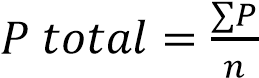 RATA-RATA % SKORRATA-RATA % SKORRATA-RATA % SKORRATA-RATA % SKORRATA-RATA % SKORRATA-RATA % SKORRATA-RATA % SKOR93,75NODESKRIPSIFREKUENSI SKORPEROLEHANFREKUENSI SKORPEROLEHANFREKUENSI SKORPEROLEHANFREKUENSI SKORPEROLEHANSkor Total( )Skor Ideal()% Skor(P)NODESKRIPSI1234Skor Total( )Skor Ideal()% Skor(P)Aspek KemudahanAspek KemudahanAspek KemudahanAspek KemudahanAspek KemudahanAspek KemudahanAspek KemudahanAspek KemudahanAspek Kemudahan1E-modul dapat dijalankan/dioperasikan dengan mudah tanpa hambatan2111710512087,5AspekKemenarikanAspekKemenarikanAspekKemenarikanAspekKemenarikanAspekKemenarikanAspekKemenarikanAspekKemenarikanAspekKemenarikanAspekKemenarikan2Tampilan e-modul sangat menarik secara keseluruhan72311312094,16Aspek KeterpahamanAspek KeterpahamanAspek KeterpahamanAspek KeterpahamanAspek KeterpahamanAspek KeterpahamanAspek KeterpahamanAspek KeterpahamanAspek Keterpahaman3Uraian materi dalam e-modul ini berkaitan dengan kehidupan sehari-hari3141310012083,334Pembahasan soal mudah dipahami dan dapat membantu saya menyelesaikan soal dalam e-modul ini3111610312085,83Aspek KemanfaatanAspek KemanfaatanAspek KemanfaatanAspek KemanfaatanAspek KemanfaatanAspek KemanfaatanAspek KemanfaatanAspek KemanfaatanAspek Kemanfaatan5Gambar yang disajikan di dalam e-modul mempermudah saya memahami materi pencemaran lingkungan171310312085,836Video yang disajikan di dalam e-modul ini mempermudah saya memahami materi pencemaran lingkungan1171210112084,167Fitur-fitur yang terdapat dalam e-modul ini menarik dan membantu saya saat mempelajari materi pencemaran lingkungan151510512087,58Latihan soal dalam e-modul ini menambah motivasi saya saat mempelajari materi pencemaran lingkungan1131610512087,5Aspek Struktur KalimatAspek Struktur KalimatAspek Struktur KalimatAspek Struktur KalimatAspek Struktur KalimatAspek Struktur KalimatAspek Struktur KalimatAspek Struktur KalimatAspek Struktur Kalimat9Di dalam e-modul ini tidak ditemukan banyak salah ketik (typo)413139912082,510Uraian materi yang disajikan dalam e-modul ini menggunakan bahasa yang mudah saya pahami1151410312085,8310371200864,14RATA-RATA % SKORRATA-RATA % SKORRATA-RATA % SKORRATA-RATA % SKORRATA-RATA % SKORRATA-RATA % SKORRATA-RATA % SKORRATA-RATA % SKOR86,41